ПостсеминарыСеминар «СУПЕРВИЗИЯ В СЕМЕЙНОЙ МЕДИАЦИИ»19 мая, 10.00-18.00Ведущий семинараЭдриан Райт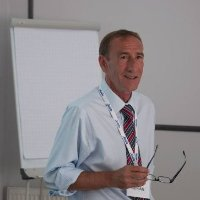 г. Кеттеринг, Великобританияаккредитованный медиатор Family Mediators Association (FMA), первый семейный медиатор Великобритании категории “all issues” (по всем вопросам) и профессиональный супервизор, признанный Legal Services Commission (LSC), один из экспертов Family Mediation Council, осуществляющих проверку профессиональной компетентности медиаторов и их последующую аккредитацию в LSC.Содержание семинара:Семинар будет посвящен обсуждению условий эффективности и необходимости супервизии в семейной медиации – как соблюсти требования медиаторов, организаций по оказанию медиации, регулирующих органов, общественности и правительства. На семинаре будет продемонстрировано, как проходит профессиональная встреча медиатора и супервизора. Это дополнит теорию и ряд практических моделей для проведения супервизии,  которые будут представлены во время семинара. Мы рассмотрим вопрос о преимуществах супервизии, о том, какая подготовка для этого необходима, какие качества нужны для того, чтобы стать эффективным супервизором, и как непрерывно развиваться в этом направлении. Мы также изучим, как происходит подбор медиатора к соответствующему кейсу (тестирование личности - интуиция) и как следует заключать контракты.Стоимость участия в семинаре – 85 белорусских рублей.Реквизиты для оплаты семинара:ИП Бойко Марина Сергеевна
Св-во о гос. регистрации №691782117 от 22.01.2015 г.
УНП 691782117, р/с в формате «IBAN» BY46UNBS30131088130050001933
в ЗАО «БСБ Банк», РКЦ №1, БИК UNBSBY2XНазначение платежа - "за организацию семинара"После оплаты необходимо выслать скан или фото квитанции на следующий электронный адрес: boikoms@tut.by.Место проведения семинара будет сообщено участникам дополнительно.Заявки на участие принимаются до 18 мая по:электронной почте – mediationfest@gmail.com, boikoms@tut.by; телефонам +375296723270, +375445565657.